Certified Program Request for Ski Area Approval Criteria EvaluationResort InformationResort Name: __________________________________________________________________Address: ______________________________________________________________________City: _________________________________________ State: ____ Zip Code: ______________Resort Owner;Name: _________________________________________________________________Address: ______________________________________________________________________City: _________________________________________ State: ____ Zip Code: ______________Phone Number: _________________________ E-mail Address: _________________________Staff Contacts;Ski Patrol Representative: _______________________________________________________Phone Number: _________________________ E-mail Address: _________________________Resort Manager: _______________________________________________________________Phone Number: _________________________ E-mail Address: _________________________Event Planning Contact: _________________________________________________________Phone Number: _________________________ E-mail Address: _________________________Lodging Contact: _______________________________________________________________Phone Number: _________________________ E-mail Address: _________________________Restaurant Contact: ____________________________________________________________Phone Number: _________________________ E-mail Address: _________________________Lift Operations Contact: _________________________________________________________Phone Number: _________________________ E-mail Address: _________________________Snow Making Contact: __________________________________________________________Phone Number: _________________________ E-mail Address: _________________________Resort StatementPlease provide a general description of the host resort and local amenities available for the Annual Certified Evaluation:____________________________________________________________________________________________________________________________________________________________________________________________________________________________________________________________________________________________________________________________________________________________________________________________________________________________________________________________________________________________________________________________________________________________________________________________________________________________________________________________________________________________________________________________________________________________________________________________________________________________________________________________________________________________________________________________________________________________________________________________________________________________________________________________________________________________________________________________________________________________________________________________________________________________________________________________________________________________________________________________________________________________________________________________________________________________________________________________________________________________________________________________________________________________________________________________________________________________________________________________________________________________________________________________________________________________________________________Resort Facilities ChecklistArea Operation Area with tables for two groups of approximately 4 to 10 patrollers. This area will be preferably in a reasonably quiet area away from guests. This exam is administered on Thursday when guest attendance is low.Please provide a description of the area/s and if possible, facility maps indicating the location: __________________________________________________________________________________________________________________________________________________________________________________________________________________________________________________________________________________________________________________________________________________________________________________________________________________________________________________________________________________________________________________________________________________________________________________________________________________________________________________________________________________________________________________________________________________________________________________________________________________________________________________________________________________________Avalanche Written ExamArea with tables for approximately 4 to 15 patrollers. This area will be preferably in a reasonably quiet area away from guests. This exam is administered on Thursday when guest attendance is low.Please provide a description of the area/s and facility maps indicating the location: __________________________________________________________________________________________________________________________________________________________________________________________________________________________________________________________________________________________________________________________________________________________________________________________________________________________________________________________________________________________________________________________________________________________________________________________________________________________________________________________________________________________________________________________________________________________________________________________________________________________________________________________________________________________Avalanche Hazard Assessment and Mitigation InterviewArea with tables for two groups of approximately 4 to 6 patrollers. This area will be preferably in a reasonably quiet area away from guests. This exam is administered on Thursday when guest attendance is low.Please provide a description of the area/s and facility maps indicating the location: __________________________________________________________________________________________________________________________________________________________________________________________________________________________________________________________________________________________________________________________________________________________________________________________________________________________________________________________________________________________________________________________________________________________________________________________________________________________________________________________________________________________________________________________________________________________________________________________________________________________________________________________________________________________Avalanche Beacon SearchArea of the Resort with slope conditions appropriate for the requirements of this event. The length of the area to be used will be approximately 500 feet and shall be in an area safe for Participants, Certified Staff, Guests and Resort Staff.Please provide a description of the suggested area/s and facility maps indicating the location: __________________________________________________________________________________________________________________________________________________________________________________________________________________________________________________________________________________________________________________________________________________________________________________________________________________________________________________________________________________________________________________________________________________________________________________________________________________________________________________________________________________________________________________________________________________________________________________________________________________________________________________________________________________________Low Angle Rope Rescue ascent and decent of a tobogganArea of the Resort with slope conditions appropriate for the requirements of this event. The length of the area to be used will be approximately 200 feet and shall be in an area safe for Participants, Certified Staff, Guests and Resort Staff.Please provide a description of the suggested area/s and facility maps indicating the location: __________________________________________________________________________________________________________________________________________________________________________________________________________________________________________________________________________________________________________________________________________________________________________________________________________________________________________________________________________________________________________________________________________________________________________________________________________________________________________________________________________________________________________________________________________________________________________________________________________________________________________________________________________________________Toboggan-Handling (Alpine, Telemark, Snowboard)Area of the Resort with slope conditions appropriate for the requirements of this event. After receiving the Request for Ski Area Approval, the area will be visited by Certified Staff to determine if the Resort meets the requirements of the program. The area recommendation shall be in an area safe for Participants, Certified Staff, Guests and Resort Staff. Preference for moving toboggans up hill; CarrierLap loadResort provided transportPlease provide a description of the suggested area/s and facility maps indicating the location and any comments regarding toboggan transport up hill: __________________________________________________________________________________________________________________________________________________________________________________________________________________________________________________________________________________________________________________________________________________________________________________________________________________________________________________________________________________________________________________________________________________________________Skiing (Alpine, Telemark, Snowboard)Areas of the Resort with slope conditions appropriate for the requirements of this event. After receiving the Request for Ski Area Approval, the area will be visited by Certified Staff to determine if the Resort meets the requirements of the program. The area recommendation shall be in an area safe for Participants, Certified Staff, Guests and Resort Staff. Please provide a description of the suggested area/s and facility maps: __________________________________________________________________________________________________________________________________________________________________________________________________________________________________________________________________________________________________________________________________________________________________________________________________________________________________________________________________________________________________________________________________________________________________________________________________________________________________________________________________________________________________________________________________________________________________________________________________________________________________________________________________________________________Outdoor Emergency Care Written ExamArea with tables approximately 5 to 15 patrollers. This area will be preferably in a reasonably quiet area away from guests. This exam is administered on morning when guest attendance is low.Please provide a description of the suggested area/s and facility maps indicating the location: __________________________________________________________________________________________________________________________________________________________________________________________________________________________________________________________________________________________________________________________________________________________________________________________________________________________________________________________________________________________________________________________________________________________________________________________________________________________________________________________________________________________________________________________________________________________________________________________________________________________________________________________________________________________Outdoor Emergency Practical Evaluation3 to 6 separate areas of the Resort on the snow in proximity of each other that minimizes distance, lift rides and motorized equipment access to each area. Each station area of 600 – 1000 square and in areas that will be out of slope traffic and will not create obstacles or hazards for Guests, Area Employees or Participants.  Please provide a description of the suggested area/s and facility maps indicating the locations: __________________________________________________________________________________________________________________________________________________________________________________________________________________________________________________________________________________________________________________________________________________________________________________________________________________________________________________________________________________________________________________________________________________________________________________________________________________________________________________________________________________________________________________________________________________________________________________________________________________________________________________________________________________________Outdoor Emergency Care Bystander Evaluation3 to 6 separate areas of the Resort on the snow in proximity of each other that minimizes distance, lift rides and motorized equipment access to each area. Each station area of 600 – 1000 sq. ft. and in areas that will be out of slope traffic and will not create obstacles or hazards for Guests, Area Employees or Participants.  Please provide a description of the suggested area/s and facility maps indicating the locations: __________________________________________________________________________________________________________________________________________________________________________________________________________________________________________________________________________________________________________________________________________________________________________________________________________________________________________________________________________________________________________________________________________________________________________________________________________________________________________________________________________________________________________________________________________________________________________________________________________________________________________________________________________________________Meeting Room for Evaluation DaysThursday, Friday and Saturday meeting room large enough to host approximately 150 attendees. This room will be used throughout all three days of the event. Available from 7:00 am through the duration of the day’s events ending at approximately 4:00 pm.Please provide a description of the suggested area/s and facility maps indicating the location. Also include food and drink menu options and if the Resort can provide: __________________________________________________________________________________________________________________________________________________________________________________________________________________________________________________________________________________________________________________________________________________________________________________________________________________________________________________________________________________________________________________________________________________________________________________________________________________________________________________________________________________________________________________________________________________________________________________________________________________________________________________________________________________________Thursday Night Hospitality RoomRoom large enough to host approximately 50 attendees and sources for providing simple food and drink.Please provide a description of the suggested area/s and facility maps indicating the location. Also include food and drink menu options and if the Resort can provide: __________________________________________________________________________________________________________________________________________________________________________________________________________________________________________________________________________________________________________________________________________________________________________________________________________________________________________________________________________________________________________________________________________________________________________________________________________________________________________________________________________________________________________________________________________________________________________________________________________________________________________________________________________________________Friday Night Dinner and Annual MeetingTable’s for approximately 150 attendeesMeal available by Resort or Caterer recommended by the ResortPublic address system that adequately covers the facilityProjector-Screen or video monitor large enough to be seen by the attendeesRestroom facilities appropriate for the eventPlease provide a description of the suggested area/s and facility maps indicating the location. Also include food and drink menu options and if the Resort can provide:  ______________________________________________________________________________________________________________________________________________________________________________________________________________________________________________________________________________________________________________________________________________________________________________________________________________________________________________________________________________________________________________________________________________________________________________________________________________________________________________________________________________________________________________________________Saturday Night Dinner and Pin CeremonyTable’s for approximately 150 attendeesCash bar and bar tendersMeal provided by Resort or Caterer recommended by the ResortPublic address system that adequately covers the facilityProjector-Screen or video monitor large enough to be seen by the attendeesRestroom facilities appropriate for the eventPlease provide a description of the suggested area/s and facility maps indicating the location. Also include food and drink menu options and if the Resort can provide:  ______________________________________________________________________________________________________________________________________________________________________________________________________________________________________________________________________________________________________________________________________________________________________________________________________________________________________________________________________________________________________________________________________________________________________________________________________________________________________________________________________________________________________________________________Lift AccessThe Certified program is a National Ski Patrol training program that brings new leadership to the organization. The successful Candidates will return to their respective local areas and provide services to their Resort that are unmatched throughout our organization. Along with the services they provide, it is also their responsibility to support and encourage others to continue growing in our organization. The Certified program is a partnership with our Resorts providing you the best services available from the National Ski Patrol.It is our goal to maintain an amenable partnership with our Resorts. It is our intention during this event to support the Host Resort by encouraging our folks to use services provided by the Resort. As you can imagine, attending this event comes at a cost to our Patrollers. The Patrollers attending this event have purchased equipment, traveled to training, purchased lodging, food, gas, etc. for multiple years. To encourage Patrollers to continue their training journey, we do try and look for area’s we can reduce costs. Historically Resorts compensate lift tickets for this event to the Evaluators, Candidates and Volunteers that make this event possible. Lift access is something that can be negotiated if your resort is selected for one of our Evaluation events.Please provide a proposal as part of this Request for Ski Area Approval for Lift Tickets, Lodging, Meals, Catering, and anything else you are willing include or discount in your package.________________________________________________________________________________________________________________________________________________________________________________________________________________________________________________________________________________________________________________________________________________________________________________________________________________________________________________________________________________________________________________________________________________________________________________________________________________________________________________________________________________________________________________________________________________________________________________________________________________________________________________________________________________________________________________________________________________________________________________________________________________________________________________________________________________________________________________________________________________________________________________________________________________________________________________________________________________________________Additional OfferingsPlease provide a list of any additional offerings the Resort is able to provide that may assist in our decision to award the event to your Resort. ______________________________________________________________________________________________________________________________________________________________________________________________________________________________________________________________________________________________________________________________________________________________________________________________________________________________________________________________________________________________________________________________________________________________________________________________________________________________________________________________________________________________________________________________SignaturesI certify that the information submitted in this Request for Ski Area Approval is true and correct to the best of my knowledge. I further understand that any false statements may result in dismissal of this Request for Ski Area Approval.Resort Representative: 	Print Name: 	__________________________________________				Signature: 	__________________________________________				Date: 		_________________Patrol Representative: 	Print Name: 	__________________________________________				Signature: 	__________________________________________				Date: 		_________________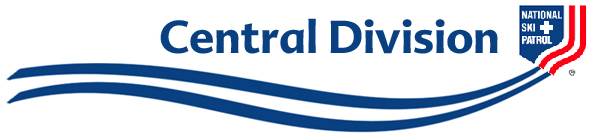 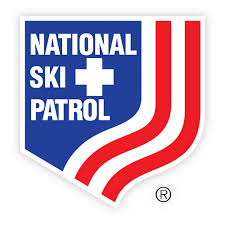 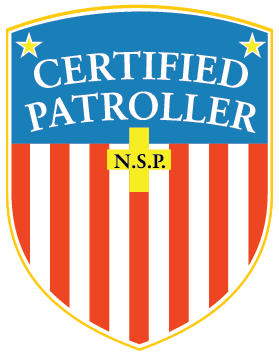 